Bogotá D.C.Señores19 de Diciembre de 2022CORP UNIVERSITARIA UNITEC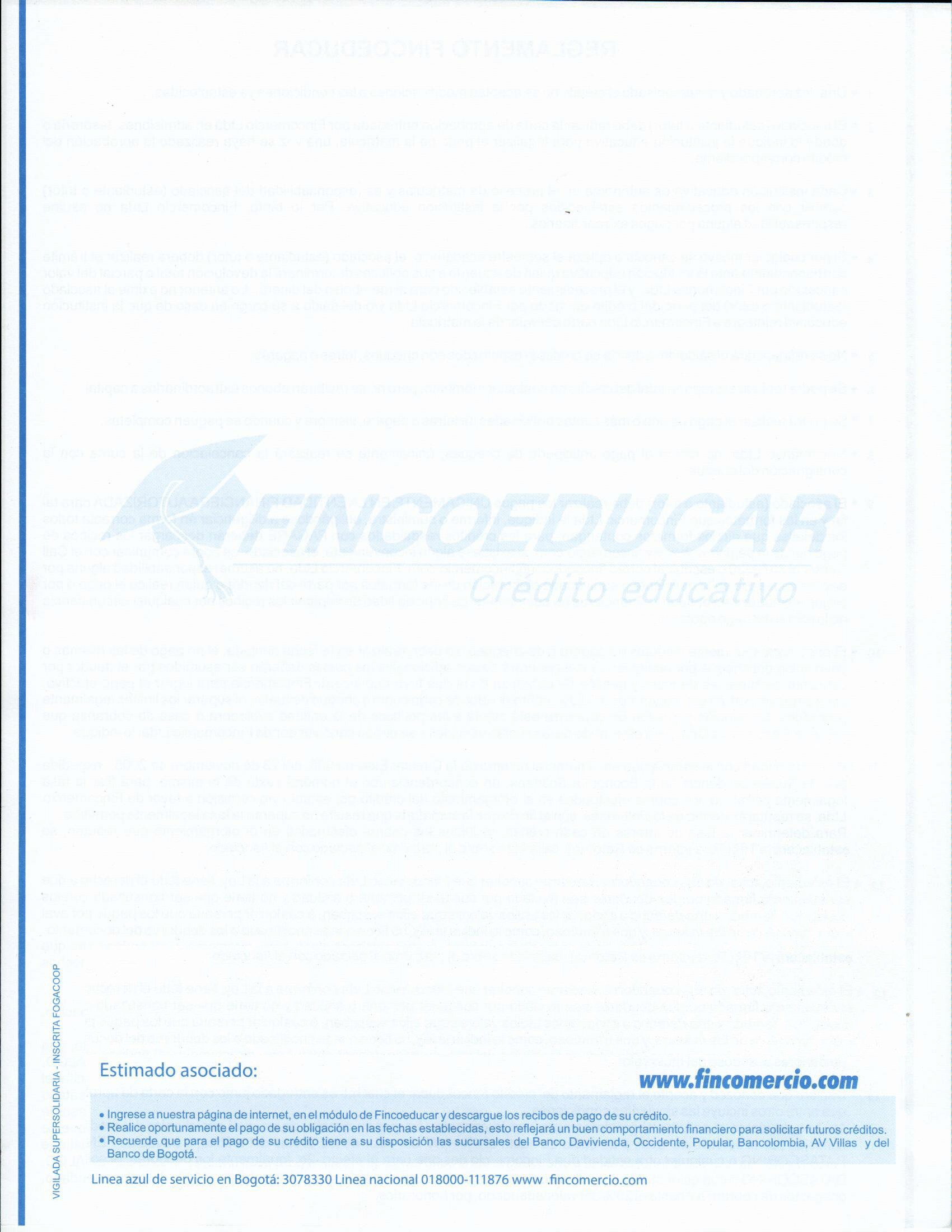 Bogotá D.C.Referencia:	Aprobación Crédito Linea FincoeducarRespetados Señores:Les informamos que fincomercio aprobó la financiación de la matrícula del estudiante relacionado a continuación:Estudiante	EMILY VALENTINA RAMOS GUTIERREZIdentificación	CC	1000722773Programa Academico	ADMINISTRACION TURISTICA Y HOTELERACódigo	73212010Semestre	7Recibo	228181Monto Aprobado:$ 3,553,500 TRES MILLONES QUINIENTOS CINCUENTA Y TRES MIL QUINIENTOS DE PESOS M/CTEDicho valor será trasladado a la Universidad de acuerdo a la fecha establecida en el convenio.La aprobación se realiza por el monto registrado en el formulario, recuerde que si ingresa un valor diferente al de la orden de matrícula, Fincomercio no se hará responsable de cobros adicionales.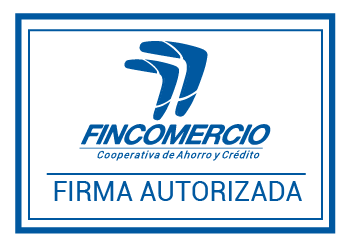 Firma y Sello Fincomercio Ltda.Apreciado(a) Estudiante:FAVOR PRESENTARSE A LA UNIVERSIDAD O CENTRO EDUCATIVO PARA CONTINUAR CON SU PROCESO DE MATRICULA DENTRO DE LAS FECHAS ESTABLECIDAS POR LA INSTITUCIÓNBienvenido a FINCOMERCIO, esperamos prestarle siempre un servicio excelenteBogotá D.C.19 de Diciembre de 2022COOPERATIVA DE AHORRO Y CRÉDITO FINCOMERCIO LTDA.Señor(a)EMILY VALENTINA RAMOS GUTIERREZBogotá D.C.Apreciado(a) Señor(a):SOLICITUD DE CRÉDITO FINCOEDUCARDe acuerdo con su solicitud Fincomercio Ltda., ha aprobado su financiación de matrícula, en las siguientes condiciones:Estudiante Identificación CC/TI/CE UniversidadPrograma Académico SemestreTitular del créditoEMILY VALENTINA RAMOS GUTIERREZ CC 1000722773CORP UNIVERSITARIA UNITECPregrado 7EMILY VALENTINA RAMOS GUTIERREZCodeudor Identificación CC/TI/CENúmero Crédito	182900030365474200CONDICIONESPLAN DE PAGOSCondicionesDeclaro que conozco y acepto las condiciones del crédito y del reglamento del crédito Fincoeducar el cual me es entregado junto con la carta de aprobación, que entre otros incluye las siguientes condiciones:Bienvenidos a FINCOMERCIO, esperamos prestarte siempre un servicio excelente.	 Funcionario DIANA CAROLINA RODRIGUEZ	Valor PrestamoValor Prestamo$3,800,684PlazoPlazo6 Mes(es)Valor Cuota	$688,148Valor Cuota	$688,148Valor Cuota	$688,148Valor MatrículaValor Matrícula$3,553,500Tasa FijaTasa Fija20.98% E.ALinea	EDUCATIVO PAGARELinea	EDUCATIVO PAGARELinea	EDUCATIVO PAGAREFch. 1er pagoFch. 1er pago2023/01/201.6 % E.MFecha Aprobación SolicitudFecha Aprobación Solicitud2022/12/17Frecuencia de Cobro	MensualFrecuencia de Cobro	MensualFrecuencia de Cobro	MensualValor a recogerValor a recoger$0Créditos a recogerCréditos a recogerDEDUCCIONESDEDUCCIONESDEDUCCIONESDEDUCCIONESDEDUCCIONESDEDUCCIONESDEDUCCIONESDEDUCCIONESDEDUCCIONESInterés de Ajuste$2,027Iva Gastos Admin.Iva Gastos Admin.$4,655Comisión Aval$196,5354 x 1000 (GMF)$14,214Seguro de Ajuste$3,467GarantíaGarantíaPagaréGMF Aval$786Vinculación$0CuotaNúmero CréditoFecha PagoValor CuotaCapitalInterésSeguroAporte/AhorroSaldo Capital118290003036547422023/01/20$688,148$606,068$60,803$6,277$15,000$3,194,616218290003036547422023/02/20$688,148$616,765$51,107$5,276$15,000$2,577,851318290003036547422023/03/20$688,148$627,650$41,240$4,258$15,000$1,950,201418290003036547422023/04/20$688,148$638,728$31,199$3,221$15,000$1,311,473518290003036547422023/05/20$688,148$650,001$20,981$2,166$15,000$661,472618290003036547422023/06/20$688,148$661,472$10,584$1,092$15,000$0